Anexa   Termeni şi Condiţii de Prestare*Achiziția de produse (Activități de implementare) Proiectul privind Învățământul Secundar (ROSE)Schema de Granturi Beneficiar: FACULTATEA DE ISTORIE, FILOSOFIE ȘI TEOLOGIE DIN UNIVERSITATEA “DUNĂREA DE JOS” DIN GALAȚITitlul subproiectului: „PROMOVABILITATE ȘI PERFORMANȚE ACADEMICE SUPERIOARE ÎN ANUL I DE STUDII UNIVERSITARE (STUDFIFTUP)” Acord de grant nr. 370/SGU/SS/III/10.09.2020Ofertant: ____________________1.	Oferta de preț [a se completa de către Ofertant]2.	Preţ fix: Preţul indicat mai sus este ferm şi fix şi nu poate fi modificat pe durata executării contractului.3.	Grafic de livrare: Livrarea se efectuează în cel mult 2 săptămâni de la semnarea Contractului, la destinația finală indicată, conform următorului grafic: (a se completa de către ofertant)4.	Plata facturii se va efectua în lei, 100% la livrarea efectivă a produselor la destinaţia finală indicată, pe baza facturii Furnizorului şi a procesului - verbal de recepţie, conform Graficului de livrare. Plata se va face în maxim 30 de zile în contul furnizorului deschis la Trezoreria statului.5.           Instrucţiuni de ambalare:  		Furnizorul va asigura ambalarea produselor pentru a împiedica avarierea sau deteriorarea lor în timpul transportului către destinaţia finală. 6. 	Specificaţii Tehnice:Perioada de valabilitate a ofertei:_______________ zile de la termenul limită de depunere NUMELE OFERTANTULUI_____________________Semnătură autorizată___________________________Locul:Data:Nr. crt.(1)Denumirea produselor(2)Cant.(3)Preț unitar – lei fără TVA(4)Valoare Totală fără TVA(5=3*4)TVA(6=5* %TVA)Valoare totală cu TVA(7=5+6)Lotul nr. 1 Cheltuieli pentru pregătirea și reproducerea materialelor de instruireLotul nr. 1 Cheltuieli pentru pregătirea și reproducerea materialelor de instruireLotul nr. 1 Cheltuieli pentru pregătirea și reproducerea materialelor de instruireLotul nr. 1 Cheltuieli pentru pregătirea și reproducerea materialelor de instruireLotul nr. 1 Cheltuieli pentru pregătirea și reproducerea materialelor de instruireLotul nr. 1 Cheltuieli pentru pregătirea și reproducerea materialelor de instruireLotul nr. 1 Cheltuieli pentru pregătirea și reproducerea materialelor de instruire1.Top hârtie copiator imprimantă,  Format hârtie: A4 (210 x 297 mm), Gramaj: 80 g/mp15 top-uri2.Capsator profesional 240 coli1 buc.3.Cutie capse 23/105 cutii4Agrafe birou, 50 mm, 100 buc/cutie5 cutii5.Cutie clips cu arc 64 mm5 cutii6.Stick USB 128 gb2 buc.7.Perforator metalic 65 coli1 buc.8.Biblioraft plastifiat PP 510 buc.9.Set File protecție cristal, 50 microni, 100 buc/ set5 seturi10.Dosar plastic cu șină si găuri100 buc.11.Pixuri20 buc.Lotul nr. 2 Materiale pentru campanii de constientizare  Lotul nr. 2 Materiale pentru campanii de constientizare  Lotul nr. 2 Materiale pentru campanii de constientizare  Lotul nr. 2 Materiale pentru campanii de constientizare  Lotul nr. 2 Materiale pentru campanii de constientizare  Lotul nr. 2 Materiale pentru campanii de constientizare  Lotul nr. 2 Materiale pentru campanii de constientizare  12.Pixuri cu gel albastru100 buc.13.Etichete autocolante albe, colturi drepte, 100 coli/top2 top-uri14.Mapa plastic, cu capsa100 buc.15.Agenda A412 buc.TOTALNr. crt.(1)Denumirea produselor(2)Cant.(3)Termen de livrareLotul nr. 1 Cheltuieli pentru pregătirea și reproducerea materialelor de instruireLotul nr. 1 Cheltuieli pentru pregătirea și reproducerea materialelor de instruireLotul nr. 1 Cheltuieli pentru pregătirea și reproducerea materialelor de instruireLotul nr. 1 Cheltuieli pentru pregătirea și reproducerea materialelor de instruire1.Top hârtie copiator imprimantă,  Format hârtie: A4 (210 x 297 mm), Gramaj: 80 g/mp15 top-uri2.Capsator profesional 240 coli1 buc.3.Cutie capse 23/105 cutii4Agrafe birou, 50 mm, 100 buc/cutie5 cutii5.Cutie clips cu arc 64 mm5 cutii6.Stick USB 128 gb2 buc.7.Perforator metalic 65 coli1 buc.8.Biblioraft plastifiat PP 510 buc.9.Set File protecție cristal, 50 microni, 100 buc/ set5 seturi10.Dosar plastic cu șină si găuri100 buc.11.Pixuri20 buc.Lotul nr. 2 Materiale pentru campanii de constientizare  Lotul nr. 2 Materiale pentru campanii de constientizare  Lotul nr. 2 Materiale pentru campanii de constientizare  Lotul nr. 2 Materiale pentru campanii de constientizare  12.Pixuri cu gel albastru100 buc.13.Etichete autocolante albe, colturi drepte, 100 coli/top2 top-uri14.Mapa plastic, cu capsa100 buc.15.Agenda A412 buc.A. Specificații tehnice solicitateB. Specificații tehnice ofertate[a se completa de către Ofertant]NOTĂ: Specificațiile tehnice de mai sus, referirile la sisteme de operare imaginile ce susțin descrierea produselor și care indică o anumită marcă de fabrică sau de comerț sunt menționate DOAR pentru identificarea cu ușurință a tipului de produs și NU au ca efect favorizarea sau eliminarea anumitor ofertanți sau a anumitor produse. Aceste specificații vor fi considerate ca având mențiunea de ”sau echivalent” în sensul prevederilor art.156, alin.(3) din Legea nr.98/2016.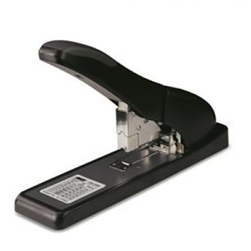 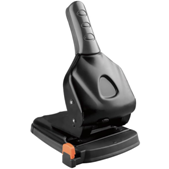 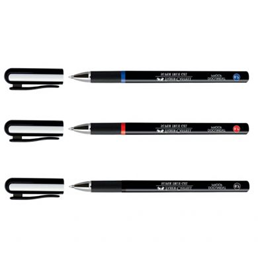 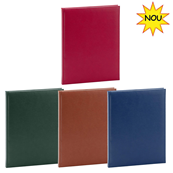 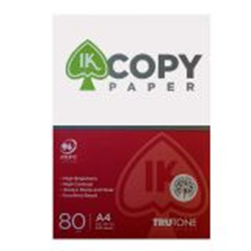 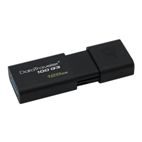 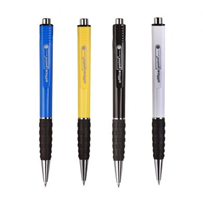 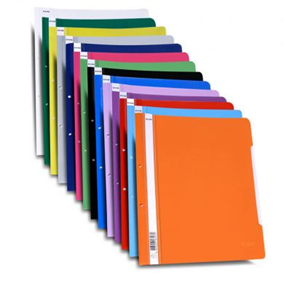 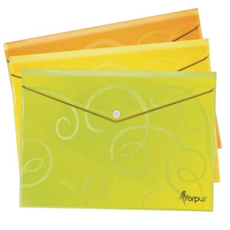 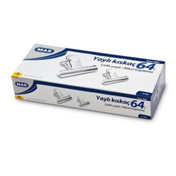 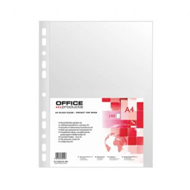 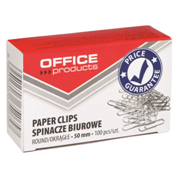 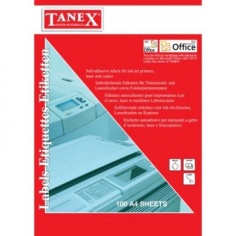 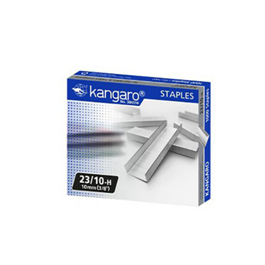 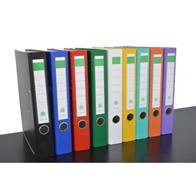 